The S-LANSS Pain ScoreLeeds Assessment of Neuropathic Symptoms and Signs (self-complete)Name____________________________________		Date_____________________
This questionnaire can tell us about the type of pain that you may be experiencing. This can help in deciding how best to treat it.Please draw on the diagram below where you feel your pain. If you have pain in more than one area, only shade in the one main area where your worst pain is. 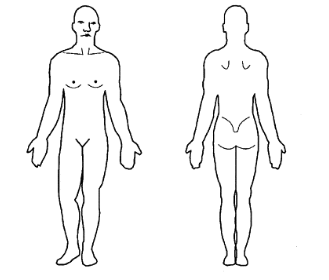 On the scale below, please indicate how bad your pain (that you have shown on the above diagram) has been in the last week where:
‘0’ means no pain and ‘10’ means pain as severe as it could be.NONE  0    1	  2	 3 	 4	 5	 6	 7	 8	 9	10   SEVERE PAINOn the other side of the page are 7 questions about your pain (the one in the diagram).Think about how your pain that you showed in the diagram has felt over the last week. Please circle the descriptions that best match your pain. These descriptions may, or may not, match your pain no matter how severe it feels. Only circle the responses that describe your pain. Please turn over. S-LANSSIn the area where you have pain, do you also have ‘pins and needles’, tingling or prickling sensations?Does the painful area change colour (perhaps looks mottled or more red) when the pain is particularly bad? Does your pain make the affected skin abnormally sensitive to touch? Getting unpleasant sensations or pain when lightly stroking the skin might describe thisDoes your pain come on suddenly and in bursts for no apparent reason when you are completely still? Words like ‘electric shocks’, jumping and bursting might describe this. In the area where you have pain, does your skin feel unusually hot like a burning pain? Gently rub the painful area with your index finger and then rub a non-painful area (for example, an area of skin further away or on the opposite side from the painful area). How does this rubbing feel in the painful area? Gently press on the painful area with your finger tip then gently press in the same way onto a non-painful area (the same non-painful area that you chose in the last question). How does this feel in the painful area? 
Scoring: a score of 12 or more suggests pain of predominantly neuropathic origina)NO – I don’t get these sensations(0)b)YES – I get these sensations often(5)a)NO – The pain does not affect the colour of my skin(0)b)YES – I have noticed that the pain does make my skin look different from normal(5)a)NO – The pain does not make my skin that area abnormally sensitive to touch(0)b)YES – My skin in that area is particularly sensitive to touch(3)a)NO – My pain doesn’t really feel like this(0)b)YES – I get these sensations often(2)a)NO – I don’t have burning pain(0)b)YES – I get burning pain often(1)a)The painful area feels no different from the non-painful area(0)b)I feel discomfort, like pins and needles, tingling or burning in the painful area that is different from the non-painful area(5)a)The painful area does not different from the non-painful area(0)b)I feel numbness or tenderness in the painful area that is different from the non-painful area(3)